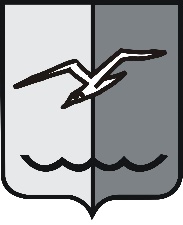 РОССИЙСКАЯ ФЕДЕРАЦИЯМОСКОВСКАЯ ОБЛАСТЬСОВЕТ ДЕПУТАТОВ ГОРОДСКОГО ОКРУГА ЛОБНЯПОЛОЖЕНИЕО межведомственной комиссии по решению и урегулированию вопросов формирования, государственной регистрации прав на земельные участки, технического учета объектов недвижимого имущества, расположенных в границах территорий некоммерческих объединений граждан1. Общие положения1.1. Межведомственной комиссия по решению и урегулированию вопросов формирования, государственной регистрации прав на земельные участки, технического учета объектов недвижимости в границах территорий некоммерческих объединений граждан (далее – межведомственная комиссия) является координационным органом, обеспечивающим взаимодействие между территориальными отделами государственных органов власти в области кадастрового учета, государственной регистрации прав, государственным унитарным предприятием Московской области в области технической инвентаризации и учета объектов недвижимости и Администрацией городского округа Лобня, по вопросам, входящим в её компетенцию.1.2. В своей деятельности межведомственная комиссия руководствуется Конституцией Российской Федерации, федеральными законами, указами Президента Российской Федерации, постановлениями и распоряжениями Правительства Российской Федерации, Уставом Московской области, законами Московской области, постановлениями и распоряжениями Губернатора Московской области, постановлениями Правительства Московской области, иными нормативными правовыми актами, а также настоящим Положением.2. Компетенция и задачи межведомственной комиссии2.1. В компетенцию межведомственной комиссии входит рассмотрение жалоб граждан, связанных с оформлением земельных участков и объектов недвижимого имущества на территории городского округа Лобня, государственной регистрации прав на земельные участки и объекты недвижимого имущества, кадастрового учета на земельные участки и технической инвентаризации объектов недвижимого имущества.По предложению председателя межведомственной комиссии, заместителя председателя межведомственной комиссии, членов комиссии могут быть рассмотрены иные вопросы, связанные с жизнедеятельностью некоммерческих объединений граждан, многодетных семей.2.2. Основной задачей межведомственной комиссии является обеспечение согласованных действий территориальных органов государственной власти и Администрации городского округа Лобня, направленных на решение проблем граждан по вопросам деятельности межведомственной комиссии.2.3. Отказ в решение вопроса, оставление обращения гражданина без рассмотрения в деятельности межведомственной комиссии не допустимы.3. Права межведомственной комиссии3.1. Межведомственная комиссия по вопросам, отнесенным к ее компетенции, имеет право:а) приглашать на свои заседания представителей территориальных органов государственных органов исполнительной власти, не входящих в основной состав межведомственной комиссии, исполнительных органов государственной власти Московской области, граждан, председателей некоммерческих объединений граждан, представителей общественных и научных организаций, специалистов, экспертов;б) запрашивать к очередному заседанию у государственных органов исполнительной власти, исполнительных органов государственной власти Московской области и органов местного самоуправления муниципальных образований Московской области материалы и информацию, необходимые для работы межведомственной комиссии;в) принимать решения по вопросам, отнесенным к компетенции межведомственной комиссии, обеспечивать контроль за их исполнением.4. Состав межведомственной комиссии4.1. Состав межведомственной комиссии утверждается постановлением Главы городского округа Лобня. Межведомственная комиссия состоит из председателя межведомственной комиссии, Заместителя председателя межведомственной комиссии, Секретаря межведомственной комиссии, членов межведомственной комиссии.4.2. Председатель межведомственной комиссии:а) руководит работой Межведомственной комиссии, определяет порядок ее работы и председательствует на её заседаниях;б) представляет повестку заседаний межведомственной комиссии;в) организует сбор, обобщение и подготовку материалов для рассмотрения на заседаниях межведомственной комиссии.4.3.  Заместитель председателя межведомственной комиссии по поручению председателя межведомственной комиссии исполняет обязанности председателя межведомственной комиссии, в том числе председательствует на заседаниях межведомственной комиссии.4.4. Секретарь межведомственной комиссии:а) формирует проект плана работы и проект повестки заседаний межведомственной комиссии и представляет на утверждение председателю;б) обеспечивает ведение в установленном порядке делопроизводства межведомственной комиссии;в) выполняет в рамках своей компетенции поручения председателя и Заместителя председателя межведомственной комиссии;г) уведомляет членов межведомственной комиссии не менее чем за два рабочих дня о месте, дате, времени проведения и повестке заседания межведомственной комиссии.4.5. Члены межведомственной комиссии:а) вносят предложения в план работы межведомственной комиссии, принимают участие в подготовке материалов для заседаний межведомственной комиссии;б) принимают к исполнению решения, принятые межведомственной комиссией;в) отчитываются перед межведомственной комиссией по исполнению принятых решений.5. Работа межведомственной комиссии5.1. Заседание межведомственной комиссии проводит председатель межведомственной комиссии, а в его отсутствие - заместитель председателя межведомственной комиссии. Заседания межведомственной комиссии проводятся не реже одного раза в неделю.5.2.  Заседание межведомственной комиссии правомочно в случае, когда на её заседании присутствует не менее половины её членов. Члены межведомственной комиссии вправе направлять на её заседания своих представителей, обладающих достаточными полномочиями и знаниями для принятия решений по вопросам деятельности межведомственной комиссии. В случае отсутствия члена межведомственной комиссии на заседании, он имеет право изложить свое мнение по рассматриваемому вопросу в письменной форме.5.3. Решения межведомственной комиссии принимаются открытым голосованием и считаются принятыми, если за них проголосовали более половины членов межведомственной комиссии, присутствующих на заседании. При равенстве голосов членов межведомственной комиссии голос председательствующего на заседании является решающим.5.4. Решение межведомственной комиссии оформляется протоколом заседания, который подписывает председательствующий на заседании. При несогласии с принятым межведомственной комиссией решением, член межведомственной комиссией вправе изложить в письменной форме свое особое мнение, которое подлежит обязательному приобщению к протоколу заседания.
Глава города Лобня							Н.Н. Гречишников«28» 04. 2014 г.      ИО Руководителя Администрации      города Лобня			         А.А.КумановаПринято решением № 71/32от 25.04.2014 года Совета депутатов города ЛобняВнесены изменения решениемот 22.08.2019 г. № 152/48Совета депутатов городского округа Лобня